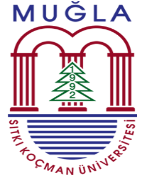 T.C.MUĞLA SITKI KOÇMAN ÜNİVERSİTESİ                     ULA ALİ KOÇMAN MESLEK YÜKSEKOKULU                         BİRİM KALİTE KOMİSYONU TOPLANTI TUTANAĞIToplantı Tarihi:21.01.2021Toplantı No:1Ula Ali Koçman Meslek Yüksekokulu Birim Kalite Komisyonu toplantısı 21.01.2021 tarihinde saat 13:30’da Yüksekokul Müdürü Prof. Dr. Faruk ŞEN başkanlığında  gerçekleştirilmiştir.Toplantı gündem maddeleri şunlardır.2020-2021 Eğitim-Öğretim yılı güz ve bahar yarıyılında  uzaktan eğitim-öğretim hizmeti verileceğinden Yüksekokulumuzdaki mevcut 7(yedi) Bölüm Başkanlığı’ndan müfredat, ders içerikleri ve AKTS’lerin kontrol edilmesi ve güncellenmesi istenilmiştir. Yüksekokulumuza ait Türkçe ve İngilizce web sayfalarının haftada en az 1 defa  güncellemelerinin yapılması ve  standart formların sayısının arttırılması için çalışmalarda bulunulması istenilmiştir.Tüm dünyada ve ülkemizde de yaşanan pandemi nedeniyle Yüksekokulumuzda uygulanmakta olan  hijyen ve dezenfekte işlemi daha da ön plana çıkartılarak arttırılmıştır.Yüksekokulumuzda görev yapmakta olan öğretim elemanlarının akademik ve bilimsel alanda çalışmalarını desteklemek ve bilgilendirmek adına 26.01.2021 tarihinde 104 no’lu derslikte MSKÜ AR-GE üniversiteleri arasına girme hedefi doğrultusunda bilgi alışverişi yapmak üzere toplantı düzenlenmesi uygun görülmüştür. Bir sonraki Birim Kalite Komisyonu Toplantısının (2021/2) bir değişiklik olmaması halinde) 22.03.2021 Pazartesi günü saat 13:30’da gerçekleştirilmesine karar verilmiştir.  KOMİSYON BAŞKANI  		      ÜYE				     ÜYE         Prof. Dr. Faruk ŞEN	           Doç. Dr. Özgür CEYLAN	     Doç. Dr. Yalçın ÖZTÜRKÜYE					  ÜYE				           ÜYEDoç.Dr.Rahşan İVGİN TUNCA       Öğr.Gör. Nedim YILDIZ 	Öğr. Gör. Hakan SARIKALE              ÜYE				  ÜYE				           ÜYEÖğr.Gör. Çiğdem ÇELİK SAYGILI	  Öğr.Gör. Uğur AKTEPE	 Öğr.Gör. Ömer Yasin SÜL	  ÜYE					Ebru TÜRKLER